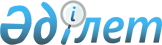 "Құжаттарды заңдастыру қағидаларын бекіту туралы" Қазақстан Республикасы Сыртқы істер министрінің міндетін атқарушының 2017 жылғы 6 желтоқсандағы № 11-1-2/576 бұйрығына өзгеріс енгізу туралыҚазақстан Республикасы Сыртқы істер министрінің 2018 жылғы 11 мамырдағы № 11-1-4/175 бұйрығы. Қазақстан Республикасының Әділет министрлігінде 2018 жылғы 24 мамырда № 16919 болып тіркелді
      Қазақстан Республикасы Президентiнiң 2016 жылғы 25 сәуірдегі № 240 Жарлығымен бекiтiлген Қазақстан Республикасының Консулдық Жарғысының 62-тармағына сәйкес БҰЙЫРАМЫН:
      1. "Құжаттарды заңдастыру қағидаларын бекіту туралы" Қазақстан Республикасы Сыртқы істер министрінің міндетін атқарушының 2017 жылғы 6 желтоқсандағы № 11-1-2/576 бұйрығына (Нормативтік құқықтық актілерді мемлекеттік тіркеу тізілімінде № 16116 болып тіркелген, 2018 жылғы 10 қаңтарда Қазақстан Республикасы Нормативтік құқықтық актілерінің эталондық бақылау банкінде жарияланған) мынадай өзгеріс енгізілсін:
      аталған бұйрықпен бекітілген Құжаттарды заңдастыру қағидаларында: 
      5-тармақ мынадай редакцияда жазылсын:
      "5. Құжаттарды заңдастырғаны үшін "Салық және бюджетке төленетін басқа да міндетті төлемдер туралы" 2017 жылғы 25 желтоқсандағы Қазақстан Республикасы Кодексінің (Салық кодексі)" (бұдан әрі – Салық кодексі) 628-бабында көзделген жағдайларды қоспағанда, Салық кодексінің 627-бабына сәйкес консулдық алым алынады."
      2. Қазақстан Республикасы Сыртқы істер министрлігінің Консулдық қызмет департаменті:
      1) осы бұйрықтың Қазақстан Республикасының заңнамасында көрсетілген тәртіппен Қазақстан Республикасы Әділет министрлігінде мемлекеттік тіркелуін;
      2) осы бұйрық Қазақстан Республикасы Әділет министрлігінде мемлекеттік тіркелген күнінен бастап күнтізбелік он күн ішінде оның қазақ және орыс тілдеріндегі қағаз және электрондық түрдегі көшірмелерін ресми жариялау және Қазақстан Республикасы Нормативтік құқықтық актілерінің эталондық бақылау банкіне енгізу үшін "Республикалық құқықтық ақпарат орталығы" шаруашылық жүргізу құқығындағы республикалық мемлекеттік кәсіпорнына жіберуді;
      3) осы бұйрық мемлекеттік тіркеуден өткізгеннен кейін оның көшірмесін күнтізбелік он күн ішінде мерзімдік баспа басылымдарында ресми жариялауға жіберуді;
      4) осы бұйрықты Қазақстан Республикасы Сыртқы істер министрлігінің ресми интернет-ресурсында орналастыруды;
      5) осы бұйрық Қазақстан Республикасы Әділет министрлігінде мемлекеттік тіркелгеннен кейін он жұмыс күні ішінде осы тармақтың 1), 2), 3), 4) тармақшаларында көзделген іс-шаралардың орындалуы туралы мәліметтерді Қазақстан Республикасы Сыртқы істер министрлігінің Құқықтық сараптама басқармасына ұсынуды қамтамасыз етсін.
      3. Осы бұйрықтың орындалуын бақылау Қазақстан Республикасы Сыртқы істер министрінің жетекшілік ететін орынбасарына жүктелсін.
      4. Осы бұйрық алғашқы ресми жарияланған күнінен кейін күнтізбелік он күн өткен соң қолданысқа енгізіледі.
					© 2012. Қазақстан Республикасы Әділет министрлігінің «Қазақстан Республикасының Заңнама және құқықтық ақпарат институты» ШЖҚ РМК
				
      Қазақстан Республикасының
Сыртқы істер министрі 

Қ. Әбдірахманов
